Publicado en Vitoria-Gasteiz el 01/12/2017 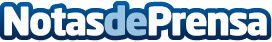 La web ParcelaDigital.com finalista del Premio Buber Sariak 2017 del País VascoEl jurado profesional del Premio Buber Sariak 2017 ha elegido a la web ParcelaDigital.com como finalista del premio de mejor proyecto web de Participación Ciudadana del País Vasco, alcanzando, de esta forma, el podio al quedar clasificado entre los tres primeros puestos del prestigioso premio patrocinado por diversas entidades públicas y privadas del País VascoDatos de contacto:Responsable de comunicación653143749Nota de prensa publicada en: https://www.notasdeprensa.es/la-web-parceladigital-com-finalista-del-premio Categorias: Telecomunicaciones País Vasco E-Commerce Recursos humanos Premios http://www.notasdeprensa.es